АДМИНИСТРАЦИЯ  ГАЛИЧСКОГО МУНИЦИПАЛЬНОГО  РАЙОНА КОСТРОМСКОЙ ОБЛАСТИП О С Т А Н О В Л Е Н И Еот   «14»  апреля 2017 года     № 93    г. ГаличО внесении изменений в постановление администрации муниципального района от 13 августа 2014 года № 261	В  целях  уточнения состава Совета по привлечению инвестиций и улучшению инвестиционного климата Галичского муниципального района,ПОСТАНОВЛЯЮ:	1. Внести в постановление администрации муниципального района от 13 августа 2014 года № 261 «О Совете по привлечению инвестиций и улучшению инвестиционного климата Галичского муниципального района Костромской области» следующие изменения:          1) приложение 2 «Состав Совета по привлечению инвестиций и улучшению инвестиционного климата Галичского муниципального района» изложить в новой редакции согласно приложению к настоящему постановлению.2.Контроль за исполнением настоящего постановления возложить на первого заместителя главы администрации муниципального района В.А.Фоменко. 3. Настоящее постановление вступает в силу со дня его официального опубликования. Глава   муниципального района                                                              А.Н. ПотехинСоставСовета по привлечению инвестиций и улучшениюИнвестиционного климата Галичского муниципального районаПриложение  к постановлению администрациимуниципального районаот  «14»  апреля 2017 года № 93Потехин Александр Николаевич- глава администрации муниципального района, председатель СоветаФоменко Владимир Александрович- первый заместитель главы администрации муниципального района, заместитель председателя СоветаХаткевич Ирина Николаева- заведующий отделом по экономике и экономическим реформам администрации муниципального района, секретарь СоветаЧлены комиссии: Киселев Михаил Николаевич- председатель комитета по управлению муниципальным имуществом и земельными ресурсамиМельникова Светлана Викторовна- председатель Собрания депутатов галичского муниципального районаНиколаева Наталия Викторовна- заведующий отделом сельского хозяйства администрации муниципального районаРогозинникова Татьяна Николаевна- заместитель заведующего общим отделом, юрист администрации муниципального районаСтолбунова Инна Вадимовна- начальник управления финансов администрации муниципального районаТранчуков Александр Анатольевич- глава Ореховского сельского поселения (по согласованию)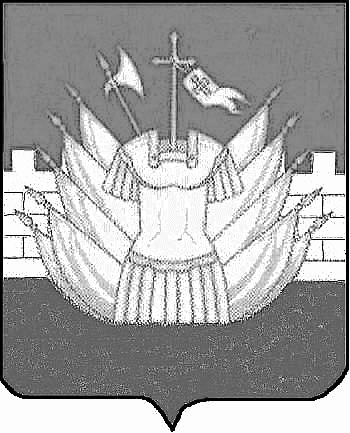 